                                                       X3-Hybride omvormer                                  LEES ALTIJD DE GERBRUIKSHANDLEIDING VAN DE TOESTELLEN!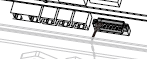 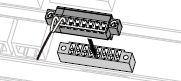 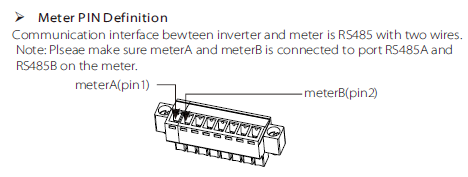 De aansluiting voor de energie meter is een groen aansluitblokje rechts in de omvormer.Hierbij zijn de aansluitingen 1 en 2  die u gebruikt voor de meter.                                                                  De meter aansluiten:                                                                        3fase installatie:           SDM630 Modbus (zonder CT)                                                                      SMD630-CT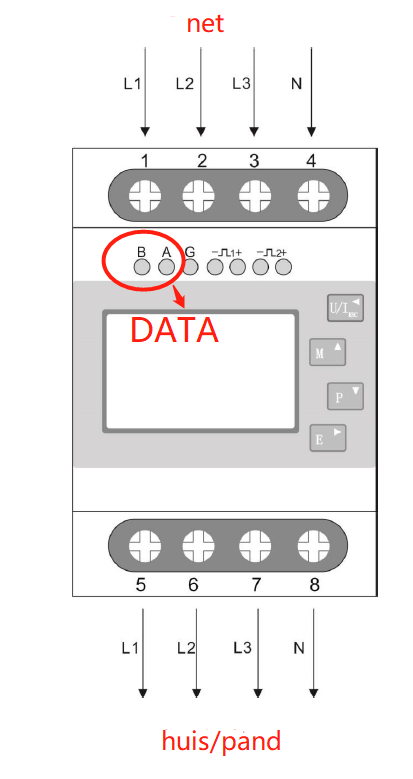 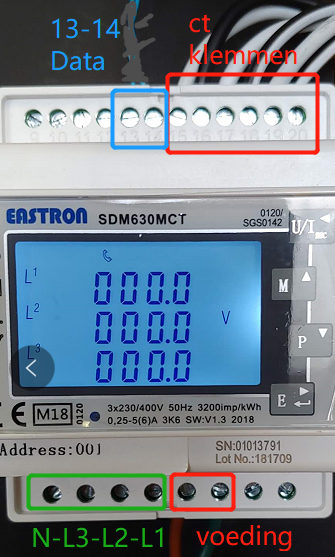 De meter (of CT-klem) wordt geplaatst waar de net spanning het huis/pand binnenkomt voor de groepen verdeling.De meter zonder CT klemmen hoeft u niet in te stellen.In het menu van de omvormer dient de CT/meter setting gecontroleerd te worden: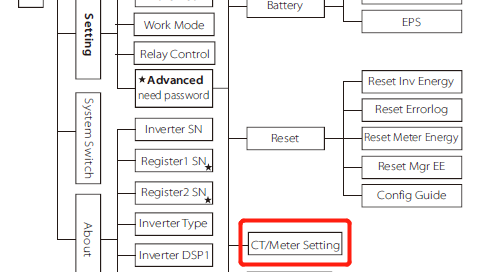 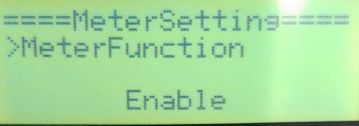 Het heeft de voorkeur om een CAT5 kabel te gebruiken indien de kabel langer is dan 10meter en/of de kabel tezamen met spanning voerende kabels in één buis/kabelgoot gelegd wordt.De CT-meter ( de meter die rechtsboven is weergegeven ) dient ingesteld te worden: Druk 3 seconden op de “ E “  knop todat “PASS” wordt weergegeven.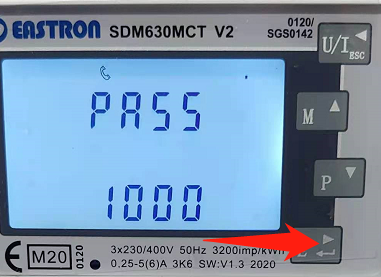 Wijzig met de knop “M” het eerste cijfer in “1” zodat er 1000 in beeld staat, en druk weer 3 seconden op de “E” knop.Druk meerdermalen kortstondig op de “P” knop totdat u “CT RATE” in beeld ziet.DEZE INSTELLING IS MAAR 1X TE WIJZIGEN! WEES DUS BEDACHTZAAM!Druk 3 seconden op de “E” knop. (LET OP DAT U NU ALLEEN MAAR KORT MAG TIKKEN OP “E” KNOP), TIK KORT OP DE E KNOP TOTDAT HET TE WIJZIGEN CIJFER KNIPPERD, EN WIJZIG DEZE NAAR “0040”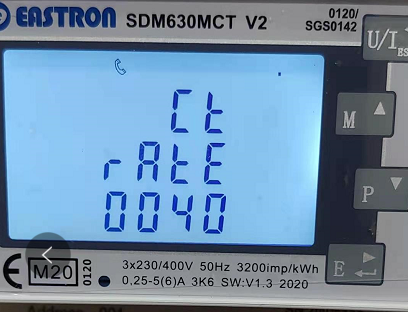 Verwittig u ervan dat de instelling juist is, en druk daarna 3 seconden op “E” knop.Met de “U” knop gaat u uit het menu.